KETTEJEVA BRALNA ZNAČKAŠolsko leto 2020/2021                      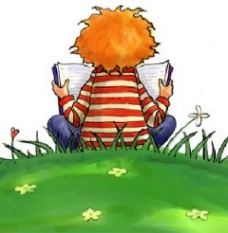 PRIPOROČILNI SEZNAM ZA 4. RAZREDMuck, D.: ANICA IN … (po izbiri)Simon, F.: GROZNI GAŠPER … (po izbiri)Makarovič, S.: KOSOVIRJA NA LETEČI ŽLICI                        KAM PA KAM, KOSOVIRJA?Suhodolčan, P.: KUŽA, ZALJUBLJEN KOT PES                         PICA JE KRALJICA!/SAPRAMIŠKAMate, M.: PAPAGAJ BINEKnister: MALA ČAROVNICA LILI … (po izbiri)Milčinski, F.: BUTALSKI GRB/BUTALSKI GASILCIKokalj, T.: DETEKTIVKA ZOFIJAŠtampe-Žmavc, B.: MUC MEHKOŠAPEKMaurer, N.: PRSTANČICAKette, D.: BASNI IN PRAVLJICEHuseinović, K.: LEKTOR JAKOBpravljica: KURENT/O PUSTU IN ZAKLETEM GRADUPESNIŠKE ZBIRKEMaurer, Neža: VELIK SONČEN DANPavček, Tone: DEČEK GRE ZA SONCEMKette, Dragotin: PESMIPreberi 4 knjige, nauči se dve pesmi (eno Kettejevo)                                            in osvojil-a boš bralno značko.